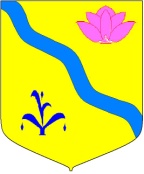 АДМИНИСТРАЦИЯ КИРОВСКОГО МУНИЦИПАЛЬНОГОРАЙОНА ПОСТАНОВЛЕНИЕ 
        17.10.2022                                п. Кировский                                         № 291О внесении изменений  в муниципальную программу «Развитие малого и среднего предпринимательства в Кировском  муниципальном  районе на 2018-2022годы», утвержденную постановлением  администрации    Кировского муниципального района №189 от 09.10.2017г. (в редакции     постановлений администрации Кировского муниципального района №76 от 14.03.2018г., №145 от 15.06.2018г., №38 от 18.02.2019г.,  №259 от 03.12.2019г., №58 от 28.02.2020г., № 243 от 17.07.2020г., №360 от 26.11.2021г., №88 от 06.04.2022г., №257 от 12.09.2022г.)В соответствии с Федеральным законом от 24.07.2007г. №209-ФЗ   «О развитии малого и среднего предпринимательства в Российской Федерации», руководствуясь ст.24 устава Кировского муниципального района, принятого решением Думы Кировского муниципального района от 08.07.2005г. №126 (в действующей редакции решения Думы Кировского муниципального района 79-НПА от 30.06.2022г.), руководствуясь решением Думы Кировского муниципального района от 16.12.2021г.№57-НПА «О районном бюджете Кировского  муниципального района  на 2022год и плановый период 2023 и 2024годов», администрация Кировского муниципального районаПОСТАНОВЛЯЕТ:       1.Внести изменения  в   муниципальную программу «Развитие малого и среднего предпринимательства  в Кировском муниципальном районе на 2018-2022годы», утвержденную постановлением администрации Кировского муниципального района №189 от 19.10.2017г.( в редакции     постановлений администрации Кировского муниципального района № 76 от 14.03.2018г.,    № 145 от 15.06.2018г.,  № 38 от 18.02.2019г., № 259 от 03.12.2019г., № 58 от 28.02.2020г., №243 от 17.07.2020г., №360 от 26.112021г., №88 от 06.04.2022г. №257 от 12.09.2022г.) следующие изменения:   текст программы  раздел «Порядок предоставления  субсидий            субъектами малого и среднего предпринимательства, осуществляющим деятельность в сфере социального предпринимательства и физическим лицам,      применяющим специальный налоговый режим «Налог на профессиональный доход» в Кировском муниципальном районе» Раздел 3. «Условия предоставления субсидии»  п.3.1.1 абзац  четвертый изложить  в редакции «Для получения субсидии получатель субсидии предоставляет в уполномоченный  орган на бумажном  носителе  в срок с 17 октября по 7 ноября  текущего финансового года документы согласно перечня».        2.  Руководителю аппарата администрации Кировского муниципального района  разместить  данное постановление    на официальном                        Интернет-сайте администрации Кировского муниципального района.         3. Контроль за исполнением   программы возложить на первого              заместителя главы Кировского муниципального района.Глава Кировского муниципального района –глава администрации Кировскогомуниципального  района                                                              И.И. Вотяков